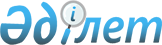 "2013-2015 жылдарға арналған Петропавл қаласының бюджеті туралы" Петропавл қалалық мәслихатының 2012 жылғы 14 желтоқсандағы N 2 шешіміне өзгерістер мен толықтырулар енгізу туралыСолтүстік Қазақстан облысы Петропавл қалалық мәслихатының 2013 жылғы 29 наурыздағы N 1 шешімі. Солтүстік Қазақстан облысының Әділет департаментінде 2013 жылғы 15 сәуірде N 2230 болып тіркелді

      Қазақстан Республикасының 2008 жылғы 4 желтоқсандағы Бюджет кодексінің 104, 106, 109, 111-баптарына, «Қазақстан Республикасындағы жергілікті мемлекеттік басқару және өзін-өзі басқару туралы» Қазақстан Республикасының 2001 жылғы 23 қаңтардағы Заңының 6-бабына, «Нормативтiк құқықтық актiлер туралы» Қазақстан Республикасының 1998 жылғы 24 наурыздағы Заңының 21-бабына сәйкес Петропавл қалалық мәслихаты ШЕШТІ:



      1. «2013-2015 жылдарға арналған Петропавл қаласының бюджеті туралы» Петропавл қалалық мәслихатының 2012 жылғы 14 желтоқсандағы № 2 шешіміне (2013 жылғы 11 қаңтардағы № 2052 мемлекеттік нормативтік құқықтық актілерді тіркеу тізілімінде тіркелген, 2013 жылғы 25 қаңтардағы № 4 «Қызылжар-Нұры»,2013 жылғы 25 қаңтардағы № 4 «Проспект СК» газеттерінде жарияланған) мынадай өзгерістер мен толықтыру енгізілсін:



      1-тармақ жаңа редакцияда мазмұндалсын:

      «1. 2013-2015 жылдарға арналған Петропавл қаласының бюджетi 1, 2 және 3-қосымшаларға сәйкес, соның ішінде 2013 жылға арналған мынадай көлемдерде бекітілсін:

      1) кірістер – 12569316 мың теңге, соның ішінде:

      салықтық түсімдер – 6842163 мың теңге;

      салықтық емес түсімдер – 50806 мың теңге;

      негізгі капиталды сатудан түсетін түсімдер – 1019731 мың теңге;

      трансфеттердің түсімдері – 4656616 мың теңге;

      2) шығындар – 13671270,8 мың теңге;

      3) таза бюджеттік кредиттеу – 0;

      бюджеттік кредиттер – 0;

      бюджеттік кредиттерді өтеу – 0;

      4) қаржылық активтермен операциялар бойынша сальдо – 0;

      қаржылық активтерді сатып алу – 0;

      мемлекеттің қаржылық активтерін сатудан түсетін түсімдер – 0;

      5) бюджеттің тапшылығы (профициті) – -1101954,8 мың теңге;

      6) бюджеттің тапшылығын (профицитін пайдалану) қаржыландыру – 1101954,8 мың теңге, соның ішінде:

      қарыздардың түсімдері – 737967 мың теңге;

      қарыздарды өтеу – 282828 мың теңге;

      бюджеттік қаражаттың пайдаланылатын қалдықтары – 646815,8 мың теңге»;

      мынадай мазмұндағы 1-1-тармақпен толықтырылсын:

      «1-1. 2013 жылғы 1 қаңтарға сәйкес мерзімге қалыптасқан қалалық бюджеттің бос қалдықтары бюджеттік бағдарламалар бойынша шығыстарға 8-қосымшаға сәйкес жіберілсін.»;



      7-тармақ жаңа редакцияда мазмұндалсын:

      «7. 2013 жылға арналған қалалық бюджетте республикалық бюджеттен 2736546 мың теңге сомасында нысаналы трансферттер 5-қосымшаға сәйкес ескерілсін.»;



      9-тармақ жаңа редакцияда мазмұндалсын:

      «9. 2013 жылға арналған қала бюджетінде облыстық бюджеттен 895931 мың теңге сомасында нысаналы трансферттер 7-қосымшаға сәйкес ескерілсін.»;



      10-тармақ жаңа редакцияда мазмұндалсын:

      «10. 2013 жылға арналған қаланың жергілікті атқарушы органының резерві 101178 мың теңге сомада бекітілсін.»;



      аталған шешімнің 1, 5, 7-қосымшасы осы шешімнің 1, 2, 3-қосымшасына сай жаңа редакцияда мазмұндалсын;



      жоғарыда аталған шешімді осы шешімнің 4-қосымшасына сәйкес, 8-қосымшамен толықтырылсын.



      2. Осы шешiм 2013 жылғы 1 қаңтардан бастап қолданысқа енгізіледі.      Петропавл

      қалалық мәслихат

      сессиясының төрағасы ффффффффф         П. Афанасьев      Петропавл

      қалалық мәслихат хатшысы ффффф        Л. Жолмұқанова

      Қалалық мәслихаттық

      2013 жылғы 29 наурыздағы

      № 1 шешiмiне

      1-қосымша      Қалалық мәслихаттық

      2012 жылғы 14 желтоқсандағы

      № 2 шешiмiне

      1-қосымша 2013 жылға арналған Петропавл қаласының бюджеті

      Қалалық мәслихаттық

      2013 жылғы 29 наурыздағы

      № 1 шешiмiне

      2-қосымша      Қалалық мәслихаттық

      2012 жылғы 14 желтоқсандағы

      № 2 шешiмiне

      5-қосымша 2013 жылға арналған Петропавл қаласы бойынша республикалық бюджеттен берілетін мақсатты трансферттердің сомаларын бөлу

Қалалық мәслихаттық

      2013 жылғы 29 наурыздағы

      № 1 шешiмiне

      3-қосымша      Қалалық мәслихаттық

      2012 жылғы 14 желтоқсандағы

      № 2 шешiмiне

      7-қосымша 2013 жылға арналған Петропавл қаласы бойынша облыстық бюджеттен берілетін мақсатты трансферттердің сомаларын бөлу

      Қалалық мәслихаттық

      2013 жылғы 29 наурыздағы

      № 1 шешiмiне

      4-қосымша      Қалалық мәслихаттық

      2012 жылғы 14 желтоқсандағы

      № 2 шешiмiне

      8-қосымша 2013 жылға арналған Петропавл қаласы бойынша облыстық бюджеттен берілетін мақсатты трансферттердің сомаларын бөлу
					© 2012. Қазақстан Республикасы Әділет министрлігінің «Қазақстан Республикасының Заңнама және құқықтық ақпарат институты» ШЖҚ РМК
				СанатыСанатыСанатыСома (мың теңге)СыныбыСыныбыСыныбыСома (мың теңге)Ішкі сыныбы Ішкі сыныбы Сома (мың теңге)АтауыI.Кiрiстер12 569 3161Салықтық түсiмдер6 842 16303Әлеуметтiк салық4 065 7001Әлеуметтік салық4 065 70004Меншікке салынатын салықтар1 393 4501Мүлiкке салынатын салықтар779 7503Жер салығы190 3004Көлiк құралдарына салынатын салық423 40005Тауарларға, жұмыстарға және қызметтерге салынатын iшкi салықтар1 152 2342Акциздер757 7003Табиғи және басқа да ресурстарды пайдаланғаны үшiн түсетiн түсiмдер185 0004Кәсiпкерлiк және кәсiби қызметтi жүргiзгенi үшiн алынатын алымдар188 3485Ойын бизнесіне салық21 18608Заңдық мәнді іс-әрекеттерді жасағаны және (немесе) оған уәкілеттігі бар мемлекеттік органдар немесе лауазымды адамдар құжаттар бергені үшін алынатын міндетті төлемдер230 7791Мемлекеттiк баж230 7792Салықтық емес түсiмдер50 80601Мемлекеттік меншіктен түсетін кірістер17 9341Мемлекеттік кәсіпорындардың таза кірісі бөлігінің түсімдері455Мемлекет меншігіндегі мүлікті жалға беруден түсетін кірістер17 88904Мемлекеттік бюджеттен қаржыландырылатын, сондай-ақ Қазақстан Республикасы Ұлттық Банкінің бюджетінен (шығыстар сметасынан) ұсталатын және қаржыландырылатын мемлекеттік мекемелер салатын айыппұлдар, өсімпұлдар, санкциялар, өндіріп алулар1 3001Мұнай секторы ұйымдарынан түсетін түсімдерді қоспағанда, мемлекеттік бюджеттен қаржыландырылатын, сондай-ақ Қазақстан Республикасы Ұлттық Банкінің бюджетінен (шығыстар сметасынан) ұсталатын және қаржыландырылатын мемлекеттік мекемелер салатын айыппұлдар, өсімпұлдар, санкциялар, өндіріп алулар1 30006Басқа да салықтық емес түсiмдер 31 572СанатыСанатыСанатыСома (мың теңге)СыныбыСыныбыСыныбыСома (мың теңге)Ішкі сыныбы Ішкі сыныбы Сома (мың теңге)Атауы1Басқа да салықтық емес түсiмдер 31 5723Негiзгi капиталды сатудан түсетін түсiмдер1 019 73101Мемлекеттiк мекемелерге бекiтiлген мемлекеттiк мүлiктi сату973 0581Мемлекеттiк мекемелерге бекiтiлген мемлекеттiк мүлiктi сату973 05803Жердi және материалдық емес активтердi сату46 6731Жердi сату43 0002Материалдық емес активтердi сату3 6734Трансферттердің түсімдері4 656 61602Мемлекеттiк басқарудың жоғары тұрған органдарынан түсетiн трансферттер4 656 6162Облыстық бюджеттен түсетiн трансферттер4 656 616Функционалдық топФункционалдық топФункционалдық топФункционалдық топСома (мың теңге)Бюджеттік бағдарламалардың әкімшісіБюджеттік бағдарламалардың әкімшісіБюджеттік бағдарламалардың әкімшісіСома (мың теңге)БағдарламаБағдарламаСома (мың теңге)АтауыII. Шығындар13 671 270,81Жалпы сипаттағы мемлекеттiк қызметтер237 595,1112Аудан (облыстық маңызы бар қала) мәслихатының аппараты14 029001Аудан (облыстық маңызы бар қала) мәслихатының қызметін қамтамасыз ету жөніндегі қызметтер14 029122Аудан (облыстық маңызы бар қала) әкімінің аппараты165 939,1001Аудан (облыстық маңызы бар қала) әкімінің қызметін қамтамасыз ету жөніндегі қызметтер131 126,2003Мемлекеттік органның күрделі шығыстары34 812,9452Ауданның (облыстық маңызы бар қаланың) қаржы бөлімі38 662001Ауданның (областық манызы бар қаланың) бюджетін орындау және ауданның (облыстық маңызы бар қаланың) коммуналдық меншігін басқару саласындағы мемлекеттік саясатты іске асыру жөніндегі қызметтер23 513003Салық салу мақсатында мүлікті бағалауды жүргізу2 683010Жекешелендіру, коммуналдық меншікті басқару, жекешелендіруден кейінгі қызмет және осыған байланысты дауларды реттеу 1 212011Коммуналдық меншікке түскен мүлікті есепке алу, сақтау, бағалау және сату8 783018Мемлекеттік органның күрделі шығыстары1 471033Біржолғы талондарды беру жөніндегі жұмысты ұйымдастыру және біржолғы талондарды сатудан түскен сомаларды толық алынуын қамтамасыз ету жөніндегі жұмыстарды жүргізген мемлекеттік мекемені тарату бойынша іс-шаралар өткізу1 000Функционалдық топФункционалдық топФункционалдық топФункционалдық топСома (мың теңге)Бюджеттік бағдарламалардың әкімшісіБюджеттік бағдарламалардың әкімшісіБюджеттік бағдарламалардың әкімшісіСома (мың теңге)БағдарламаБағдарламаСома (мың теңге)Атауы453Ауданның (облыстық маңызы бар қаланың) экономика және бюджеттік жоспарлау бөлімі18 965001Экономикалық саясатты, мемлекеттік жоспарлау жүйесін қалыптастыру мен дамыту және ауданды (облыстық маңызы бар қаланы) басқару саласындағы мемлекеттік саясатты іске асыру жөніндегі қызметтер15 364004Мемлекеттік органның күрделі шығыстары101110Заңды тұлғалардың жарғылық капиталына мемлекеттiң қатысуы арқылы iске асырылуы жоспарланатын бюджеттiк инвестициялардың экономикалық сараптамасы3 5002Қорғаныс27 107122Аудан (облыстық маңызы бар қала) әкiмінің аппараты 27 107005Жалпыға бірдей әскери міндетті атқару шеңберіндегі іс-шаралар27 1073Қоғамдық тәртіп, қауіпсіздік, құқықтық, сот, қылмыстық-атқару қызметі78 507,8458Ауданның (облыстық маңызы бар қаланың) тұрғын үй-коммуналдық шаруашылығы, жолаушылар көлігі және автомобиль жолдары бөлімі78 507,8021Елдi мекендерде жол қозғалысы қауiпсiздiгін қамтамасыз ету78 507,84Бiлiм беру5 947 301,1464Ауданның (облыстық маңызы бар қаланың) білім бөлімі5 852 429001Жергіліктті деңгейде білім беру саласындағы мемлекеттік саясатты іске асыру жөніндегі қызметтер19 089003Жалпы білім беру3 982 340,6004Ауданның (областық маңызы бар қаланың) мемлекеттік білім беру мекемелерінде білім беру жүйесін ақпараттандыру7 340005Ауданның (областык маңызы бар қаланың) мемлекеттік білім беру мекемелер үшін оқулықтар мен оқу-әдiстемелiк кешендерді сатып алу және жеткізу40 563006Балаларға қосымша білім беру 275 993009Мектепке дейінгі тәрбиелеу мен оқытуды қамтамасыз ету861 582,5015Жетім баланы (жетім балаларды) және ата-аналарының қамқорынсыз қалған баланы (балаларды) күтіп-ұстауға асыраушыларына ай сайынғы ақшалай қаражат төлемдері45 288020Үйде оқытылатын мүгедек балаларды жабдықпен, бағдарламалық қамтыммен қамтамасыз ету 2 400040Мектепке дейінгі білім беру ұйымдарында мемлекеттік білім беру тапсырысын іске асыруға433 373067Ведомстволық бағыныстағы мемлекеттік мекемелерінің және ұйымдарының күрделі шығыстары184 459,9467Ауданның (облыстық маңызы бар қаланың) құрылыс бөлімі94 872,1037Білім беру объектілерін салу және реконструкциялау94 872,16Әлеуметтiк көмек және әлеуметтiк қамсыздандыру608 780Функционалдық топФункционалдық топФункционалдық топФункционалдық топСома (мың теңге)Бюджеттік бағдарламалардың әкімшісіБюджеттік бағдарламалардың әкімшісіБюджеттік бағдарламалардың әкімшісіСома (мың теңге)БағдарламаБағдарламаСома (мың теңге)Атауы451Ауданның (облыстық маңызы бар қаланың) жұмыспен қамту және әлеуметтік бағдарламалар бөлімі608 780001Жергілікті деңгейде жұмыспен қамтуды қамтамасыз ету және халық үшін әлеуметтік бағдарламаларды іске асыру саласындағы мемлекеттік саясатты іске асыру жөніндегі қызметтер68 707002Еңбекпен қамту бағдарламасы100 781005Мемлекеттік атаулы әлеуметтік көмек 57 284006Тұрғын үй көмегі82 195007Жергілікті өкілетті органдардың шешімі бойынша мұқтаж азаматтардың жекелеген топтарына әлеуметтік көмек115 602010Үйден тәрбиеленіп оқытылатын мүгедек балаларды материалдық қамтамасыз ету3 825011Жәрдемақыларды және басқа да әлеуметтік төлемдерді есептеу, төлеу мен жеткізу бойынша қызметтерге ақы төлеу1 395013Белгіленген тұрғылықты жері жоқ тұлғаларды әлеуметтік бейімдеу41 721014Мұқтаж азаматтарға үйде әлеуметтiк көмек көрсету60 23501618 жасқа дейінгі балаларға мемлекеттік жәрдемақылар14 124017Мүгедектерді оңалту жеке бағдарламасына сәйкес, мұқтаж мүгедектерді міндетті гигиеналық құралдармен және ымдау тілі мамандарының қызмет көрсетуін, жеке көмекшілермен қамтамасыз ету58 161021Мемлекеттік органның күрделі шығыстары 2 713067Ведомстволық бағыныстағы мемлекеттік мекемелерінің және ұйымдарының күрделі шығыстары2 0377Тұрғын үй-коммуналдық шаруашылық5 280 946,7467Ауданның (облыстық маңызы бар қаланың) құрылыс бөлімі3 769 944,2003Мемлекеттік коммуналдық тұрғын үй қорының тұрғын үйін жобалау, салу және (немесе) сатып алу 2 655 488004Инженерлік коммуникациялық инфрақұрылымды жобалау, дамыту, жайластыру және (немесе) сатып алу 1 082 842,8007Қаланы және елді мекендерді көркейтуді дамыту563,4072Жұмыспен қамту 2020 бағдарламасы шеңберінде тұрғын жай салу және (немесе) сатып алу және инженерлік коммуникациялық инфрақұрылымдарды дамыту (немесе) сатып алу31 050458Ауданның (облыстық маңызы бар қаланың) тұрғын үй-коммуналдық шаруашылығы, жолаушылар көлігі және автомобиль жолдары бөлімі1 501 071,5002Мемлекеттік қажеттіліктер үшін жер учаскелерін алып қою, соның ішінде сатып алу жолымен алып қою және осыған байланысты жылжымайтын мүлікті иеліктен айыру11 731003Мемлекеттік тұрғын үй қорының сақталуын ұйымдастыру12 753,9012Сумен жабдықтау және су бұру жүйесінің жұмыс істеуі 122 239015Елдi мекендердің көшелерiн жарықтандыру237 755,1016Елдi мекендердiң санитариясын қамтамасыз ету469 502,5Функционалдық топФункционалдық топФункционалдық топФункционалдық топСома (мың теңге)Бюджеттік бағдарламалардың әкімшісіБюджеттік бағдарламалардың әкімшісіБюджеттік бағдарламалардың әкімшісіСома (мың теңге)БағдарламаБағдарламаСома (мың теңге)Атауы017Жерлеу орындарын күтiп-ұстау және туысы жоқтарды жерлеу13 494018Елдi мекендердi абаттандыру және көгалдандыру291 741026Ауданның (облыстық маңызы бар қаланың) коммуналдық меншігіндегі жылу жүйелерін қолдануды ұйымдастыру6 843028Коммуналдық шаруашылығын дамыту3 000029Сумен жабдықтау және су бұру жүйелерін дамыту330 012031Кондоминиум объектісіне техникалық паспорттар дайындау2 000479Тұрғын үй инспекциясы бөлімі 9 931001Жергілікті деңгейде тұрғын үй қоры саласындағы мемлекеттік саясатты іске асыру жөніндегі қызметтер8 716005Мемлекеттік органның күрделі шығыстары1 2158Мәдениет, спорт, туризм және ақпараттық кеңістiк522 224455Ауданның (облыстық маңызы бар қаланың) мәдениет және тілдерді дамыту бөлімі117 621003Мәдени-бос уақыт жұмысын қолдау108 631032Ведомстволық бағыныстағы мемлекеттік мекемелерінің және ұйымдарының күрделі шығыстары8 990465Ауданның (облыстық маңызы бар қаланың) дене шынықтыру және спорт бөлімі6 020006Аудандық (облыстық маңызы бар қалалық) деңгейде спорттық жарыстар өткiзу6 020455Ауданның (облыстық маңызы бар қаланың) мәдениет және тiлдердi дамыту бөлiмi33 420006Аудандық (қалалық) кiтапханалардың жұмыс iстеуi27 136007Мемлекеттік тілді және Қазақстан халықтарының басқа да тілдерін дамыту6 284467Ауданның (облыстық маңызы бар қаланың) құрылыс бөлімі274 000008Дене шынықтыру және спорт объектілерін дамыту274 000456Ауданның (облыстық маңызы бар қаланың) iшкi саясат бөлiмi27 079002Газеттер мен журналдар арқылы мемлекеттік ақпараттық саясат жүргізу жөніндегі қызметтер22 579005Телерадио хабарларын тарату арқылы мемлекеттік ақпараттық саясатты жүргізу жөніндегі қызметтер4 500455Ауданның (облыстық маңызы бар қаланың) мәдениет және тілдерді дамыту бөлімі12 771001Жергілікті деңгейде тілдерді және мәдениетті дамыту саласындағы мемлекеттік саясатты іске асыру жөніндегі қызметтер12 771456Ауданның (облыстық маңызы бар қаланың) iшкi саясат бөлiмi44 359001Жергілікті деңгейде ақпарат, мемлекеттілікті нығайту және азаматтардың әлеуметтік сенімділігін қалыптастыру саласында мемлекеттік саясатты іске асыру жөніндегі қызметтер38 272003Жастар саясаты саласындағы өңірлік бағдарламаларды iске асыру6 087Функционалдық топФункционалдық топФункционалдық топФункционалдық топСома (мың теңге)Бюджеттік бағдарламалардың әкімшісіБюджеттік бағдарламалардың әкімшісіБюджеттік бағдарламалардың әкімшісіСома (мың теңге)БағдарламаБағдарламаСома (мың теңге)Атауы465Ауданның (облыстық маңызы бар қаланың) дене шынықтыру және спорт бөлімі6 954001Жергілікті деңгейде дене шынықтыру және спорт саласындағы мемлекеттік саясатты іске асыру жөніндегі қызметтер6 842004Мемлекеттік органдардың күрделі шығыстары11210Ауыл, су, орман, балық шаруашылығы, ерекше қорғалатын табиғи аумақтар, қоршаған ортаны және жануарлар дүниесін қорғау, жер қатынастары33 951,6463Ауданның (облыстық маңызы бар қаланың) жер қатынастары бөлімі24342,6001Аудан (облыстық маңызы бар қала) аумағында жер қатынастарын реттеу саласындағы мемлекеттік саясатты іске асыру жөніндегі қызметтер23611,8007Мемлекеттік органның күрделі шығыстары730,8475Ауданның (облыстық маңызы бар қаланың) кәсіпкерлік, ауыл шаруашылығы және ветеринария бөлімі9 609007Қаңғыбас иттер мен мысықтарды аулауды және жоюды ұйымдастыру8 072013Эпизоотияға қарсы іс-шаралар жүргізу1 53711Өнеркәсіп, сәулет, қала құрылысы және құрылыс қызметі51 911,7467Ауданның (облыстық маңызы бар қаланың) құрылыс бөлімі22 010,7001Жергілікті деңгейде құрылыс саласындағы мемлекеттік саясатты іске асыру жөніндегі қызметтер22 010,7468Ауданның (облыстық маңызы бар қаланың) сәулет және қала құрылысы бөлімі29 901001Жергілікті деңгейде сәулет және қала құрылысы саласындағы мемлекеттік саясатты іске асыру жөніндегі қызметтер9 831,5003Ауданың қала құрлысы даму аумағын және елді мекендердің бас жоспарлары схемаларын әзірлеу20 000004Мемлекеттік органдардың күрделі шығыстары69,512Көлiк және коммуникация646 327,1458Ауданның (облыстық маңызы бар қаланың) тұрғын үй-коммуналдық шаруашылығы, жолаушылар көлігі және автомобиль жолдары бөлімі646 327,1022Көлік инфрақұрылымын дамыту308 990,1023Автомобиль жолдарының жұмыс істеуін қамтамасыз ету306 369024Кентiшiлiк (қалаiшiлiк), қала маңындағы ауданiшiлiк қоғамдық жолаушылар тасымалдарын ұйымдастыру28 968037Әлеуметтік маңызы бар қалалық (ауылдық), қала маңындағы және ауданішілік қатынастар бойынша жолаушылар тасымалдарын субсидиялау 2 00013Басқалар178 205,8452Ауданның (облыстық маңызы бар қаланың) қаржы бөлімі101 178Функционалдық топФункционалдық топФункционалдық топФункционалдық топСома (мың теңге)Бюджеттік бағдарламалардың әкімшісіБюджеттік бағдарламалардың әкімшісіБюджеттік бағдарламалардың әкімшісіСома (мың теңге)БағдарламаБағдарламаСома (мың теңге)Атауы012Ауданның (облыстық маңызы бар қаланың) жергілікті атқарушы органының резерві 101 178453Ауданның (облыстық маңызы бар қаланың) экономика және бюджеттік жоспарлау бөлімі6 000003Жергілікті бюджеттік инвестициялық жобалардың және концессиялық жобалардың техникалық-экономикалық негіздемелерін әзірлеу және оған сараптама жүргізу6 000458Ауданның (облыстық маңызы бар қаланың) тұрғын үй-коммуналдық шаруашылығы, жолаушылар көлігі және автомобиль жолдары бөлімі52 978,8001Жергілікті деңгейде тұрғын үй-коммуналдық шаруашылығы, жолаушылар көлігі және автомобиль жолдары саласындағы мемлекеттік саясатты іске асыру жөніндегі қызметтер52 978,8475Ауданның (облыстық маңызы бар қаланың) кәсіпкерлік, ауыл шаруашылығы және ветеринария бөлімі18 049001Жергілікті деңгейде кәсіпкерлік, өнеркәсіп, ауыл шаруашылығы және ветеринария саласындағы мемлекеттік саясатты іске асыру жөніндегі қызметтер18 04915Трансферттер58412,9452Ауданның (облыстық маңызы бар қаланың) қаржы бөлімі58412,9024Мемлекеттік органдардың функцияларын мемлекеттік басқарудың төмен тұрған деңгейлерінен жоғарғы деңгейлерге беруге байланысты жоғары тұрған бюджеттерге берілетін ағымдағы нысаналы трансферттер3172006Нысаналы пайдаланылмаған (толық пайдаланылмаған)трансферттерді қайтару55240,9III. Таза бюджеттiк кредиттеу0IV. Қаржылық активтермен операциялар бойынша сальдо0V. Бюджет тапшылығы (профициті)-1 101 954,8VI. Бюджет тапшылығын қаржыландыру (профицитiн пайдалану)1 101 954,8СанатыСанатыСанатыСома (мың теңге)СыныбыСыныбыСыныбыСома (мың теңге)Ішкі сыныбыІшкі сыныбыСома (мың теңге)Атауы7Қарыздар түсімі737 96701Мемлекеттік ішкі қарыздар737 9672Қарыз алу келісім-шарттары737 96703Ауданның (облыстық маңызы бар қаланың) жергілікті атқарушы органы алатын қарыздар737 967Функционалдық топФункционалдық топФункционалдық топФункционалдық топСома (мың теңге)Бюджеттік бағдарламалардың әкімшісіБюджеттік бағдарламалардың әкімшісіБюджеттік бағдарламалардың әкімшісіСома (мың теңге)БағдарламаБағдарламаСома (мың теңге)Атауы16Қарыздарды өтеу282 828452Ауданның (облыстық маңызы бар қаланың) қаржы бөлімі282 828008Жергілікті атқарушы органның жоғары тұрған бюджет алдындағы борышын өтеу282 828СанатыСанатыСанатыСома (мың теңге)СыныбыСыныбыСыныбыСома (мың теңге)Ішкі сыныбыІшкі сыныбыСома (мың теңге)Атауы8Бюджеттік қаражаттың пайдаланылатын қалдықтары646 815,81Бюджет қаражаты қалдықтары646 815,81Бюджет қаражатының бос қалдықтары646 815,8Функционалдық топФункционалдық топФункционалдық топФункционалдық топСома (мың теңге)ӘкiмшiӘкiмшiСома (мың теңге)БағдарламаБағдарламаСома (мың теңге)АтауыII.Шығындар2 736 5464Бiлiм беру647 551464Ауданның (облыстық маңызы бар қаланың) білім бөлімі647 551003Жалпы бiлiм беру127 038оның ішінде:үш деңгейлі жүйе бойынша біліктілікті арттырудан өткен мұғалімдер еңбегін төлеуді арттыруға30 688мектеп мұғалімдеріне біліктілік санаты үшін қосымша ақы мөлшерін ұлғайтуға96 350009Мектепке дейінгі тәрбиелеу мен оқытуды қамтамасыз ету10 773оның ішінде:мектеп дейінгі білім ұйымдарының тәрбиешілеріне біліктілі санаты үшін қосымша ақы мөлшерін ұлғайтуға10 773015Республикалық бюджеттен берілетін трансферттер есебінен жетім баланы (жетім балаларды) және ата-аналарының қамқорынсыз қалған баланы (балаларды) күтіп-ұстауға асыраушыларына ай сайынғы ақшалай қаражат төлемдері45 288020Республикалық бюдеттен берілетін трансферттер есебінен үйде оқытылатын мүгедек балаларды жабдықпен, бағдарламалық қамтыммен қамтамасыз ету 2 400оның ішінде:үйде оқитын мүгедек балаларды жабдықпен, бағдарламалық қамсыздандырумен қамтамасыз етуге2 400040Мектепке дейінгі білім беру ұйымдарында мемлекеттік білім беру тапсырысын іске асыруға433 373оның ішінде:мектепке дейінгі білім беру ұйымдарында мемлекеттік білім беру тапсырысын іске асыруға431 999мектеп дейінгі білім ұйымдарының тәрбиешілеріне біліктілі санаты үшін қосымша ақы мөлшерін ұлғайтуға1 374067Ведомстволық бағыныстағы мемлекеттік мекемелерінің және ұйымдарының күрделі шығыстары28 679оның ішінде:негізгі орта және жалпы орта білімнің мемлекеттік мекемелерінің физика, химия, биология кабинеттерін оқу жабдығымен жарақтандыруға28 6796Әлеуметтiк көмек және әлеуметтiк қамтамасыз ету12 061451Ауданның (облыстық маңызы бар қаланың) жұмыспен қамту және әлеуметтiк бағдарламалар бөлiмi12 061013Белгіленген тұрғылықты жері жоқ тұлғаларды әлеуметтік бейімдеу4 844014Мұқтаж азаматтарға үйде әлеуметтiк көмек көрсету7 2177Тұрғын үй-коммуналдық шаруашылық2 075 456467Ауданның (облыстық маңызы бар қаланың) құрылыс бөлімі1 826 256003Мемлекеттік коммуналдық тұрғын үй қорының тұрғын үйін жобалау, салу және (немесе) сатып алу1 008 482оның ішінде:кезекте тұрғандарға тұрғын үй құрылысына538 482жас отбасылар үшін тұрғын ұй құрылысына470 000004Инженерлік коммуникациялық инфрақұрылымды жобалау, дамыту, жайластыру және (немесе) сатып алу817 774458Ауданның (облыстық маңызы бар қаланың) тұрғын үй-коммуналдық шаруашылығы, жолаушылар көлігі және автомобиль жолдары бөлімі249 200029Сумен жабдықтау және су бұру жүйелерін дамыту249 200оның ішінде:Казахстанская правда көшесінен Шәжімбаев көш. Есіл көш. дейінгі учаскедегі Пушкин көшесіне дейін ашық нөсер кәрізін қайта құру50 313Ғ.Мүсірепов көшесіндегі жабық нөсер кәрізін қайта құру 33 045"Юбилейный" шағын ауданының нөсер кәрізі желілерін Шухов көш. тиісті коллекторына қосумен орнату165 84210Ауыл, су, орман, балық шаруашылығы, ерекше қорғалатын табиғи аумақтар, қоршаған ортаны және жануарлар әлемін қорғау, жер қатынастары1 478475Ауданның (облыстық маңызы бар қаланың) кәсіпкерлік, ауыл шаруашылығы және ветеринария бөлімі1 478013Эпизоотияға қарсы іс-шаралар жүргізу1 478Функционалдық топФункционалдық топФункционалдық топФункционалдық топСома (мың теңге)ӘкiмшiӘкiмшiСома (мың теңге)БағдарламаБағдарламаСома (мың теңге)АтауыII.Шығындар895 9314Бiлiм беру4 158464Ауданның (облыстық маңызы бар қаланың) білім бөлімі4 158003Жалпы бiлiм беру600оның ішінде:білім ұйымдарында бейнебақылау үшін аппаратура сатып алуға және орнатуға600005Ауданның (областык маңызы бар қаланың) мемлекеттік білім беру мекемелер үшін оқулықтар мен оқу-әдiстемелiк кешендерді сатып алу және жеткізу558оның ішінде:білім ұйымдарында электрондық оқулықтарды енгізуге558006Балаларға қосымша білім беру 3 000оның ішінде:қосымша білім беруге мемлекеттік тапсырысты орналастыруға3 0007Тұрғын үй-коммуналдық шаруашылық891 773467Ауданның (облыстық маңызы бар қаланың) құрылыс бөлімі812 007003Мемлекеттік коммуналдық тұрғын үй қорының тұрғын үйін жобалау, салу және (немесе) сатып алу648 290оның ішінде:"Береке" шағынауданында 95-пәтерлік № 3 тұрғын үй құрылысы142 403"Береке" шағынауданында 80-пәтерлік № 4 тұрғын үй құрылысы120 102"Береке" шағынауданында 75-пәтерлік тұрғын үй құрылысы167 818Петропавл қ. Победа - Набережная көш. бойындағы 55 пәтерлі тұрғын үй құрылысы115 587Петропавл қ.Уәлиханов - Шухов көш. бойындағы 90 пәтерлі тұрғын үй құрылысы102 380004Инженерлік коммуникациялық инфрақұрылымды жобалау, дамыту, жайластыру және (немесе) сатып алу163 717458Ауданның (облыстық маңызы бар қаланың) тұрғын үй-коммуналдық шаруашылығы, жолаушылар көлігі және автомобиль жолдары бөлімі79 766029Сумен жабдықтау жүйесін дамыту79 766оның ішінде:Казахстанская правда көшесінен Шәжімбаев көш. Есіл көш. дейінгі учаскедегі Пушкин көшесіне дейін ашық нөсер кәрізін қайта құру5 590кәріз тазарту имараттарын қайта құру (2 және 3-кезек)22 605Ғ.Мүсірепов көшесіндегі жабық нөсер кәрізінқайта құру3 672"Юбилейный" шағын ауданының нөсер кәрізі желілерін Шухов көш. тиісті коллекторына қосумен орнату18 427Тоқсан би көшесінен Пушкин көш. дейін Зводской көш.бойындағы кәріз коллекторларын реконструкциялау бойынша ЖСҚ әзірлеу7 461Абай көшесінен "Южных" торына дейін Пушкин көш. бойында ғыкәріз коллекторын реконструкциялау бойынша ЖСҚ әзірлеу6 621Набережной көшесінен ПЗТМ дейін Шухов көш. бойындағы кәріз коллекторын реконструкциялау бойынша ЖСҚ әзірлеу7 027Партизан көшесінен Алматы көш. дейін Гоголь көш. бойындағы су тартқышты реконструкциялау бойынша ЖСҚ әзірлеу5 000Ш.Уәлиханов көшесінен Стройтельной көш. дейін Мүсірепов көш. бойындағы су тартқышты реконструкциялау бойынша ЖСҚ әзірлеу3 363Функционалдық топФункционалдық топФункционалдық топФункционалдық топСома (мың теңге)Бюджеттік бағдарламалардың әкімшісіБюджеттік бағдарламалардың әкімшісіБюджеттік бағдарламалардың әкімшісіСома (мың теңге)БағдарламаБағдарламаСома (мың теңге)Атауы7467003Мемлекеттік коммуналдық тұрғын үй қорының тұрғын үйін жобалау, салу және (немесе) сатып алу256 333,47467004Инженерлік коммуникациялық инфрақұрылымды жобалау, дамыту, жайластыру және (немесе) сатып алу46 968,27458029Сумен жабдықтау және су бұру жүйелерін дамыту1 046,08467008Cпорт және туризм объектілерін дамыту267 227,311468003Ауданың қала құрлысы даму аумағын және елді мекендердің бас жоспарлары схемаларын әзірлеу20 000,015452006Нысаналы пайдаланылмаған (толық пайдаланылмаған) трансферттерді қайтару55 240,9Барлығы646 815,8